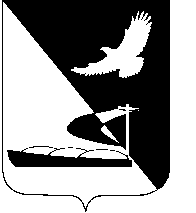 АДМИНИСТРАЦИЯ МУНИЦИПАЛЬНОГО ОБРАЗОВАНИЯ«АХТУБИНСКИЙ РАЙОН»ПОСТАНОВЛЕНИЕ02.03.2017          						                                           № 98О внесении изменений в  Порядок расходования субвенций на обеспечение государственных гарантий реализации прав на получение общедоступного и бесплатного дошкольного образования в  муниципальных дошкольных образовательных учреждениях	Руководствуясь постановлением Правительства Астраханской области от 31.01.2014 № 7-П «О порядке расходования субвенций на обеспечение государственных гарантий реализации прав на получение общедоступного и бесплатного дошкольного образования в  муниципальных дошкольных образовательных организациях», администрация МО «Ахтубинский район»	ПОСТАНОВЛЯЕТ:Внести изменения в Порядок расходования субвенций на обеспечение государственных гарантий реализации прав на получение общедоступного и бесплатного дошкольного образования в  муниципальных дошкольных образовательных учреждениях (далее – Порядок), утвержденный постановлением администрации МО «Ахтубинский район» от 25.12.2015 № 1400 «Об утверждении Порядка  расходования  субвенций    на обеспечение государственных гарантий реализации прав на получение общедоступного и бесплатного дошкольного образования в  муниципальных дошкольных образовательных учреждениях», изложив п.5 Порядка в новой редакции:  «5. Субвенция зачисляется в бюджет МО «Ахтубинский район» и отражается в его доходной части.».2. Отделу информатизации и компьютерного обслуживания администрации МО «Ахтубинский район» (Короткий В.В.) обеспечить размещение настоящего постановления в сети Интернет на официальном сайте администрации МО «Ахтубинский район»  в разделе «Документы» подразделе «Документы Администрации» подразделе «Официальные документы».3.     Отделу контроля и обработки информации администрации                  МО «Ахтубинский район» (Свиридова Л.В.) представить информацию в газету «Ахтубинская правда» о размещении настоящего постановления в сети Интернет на официальном сайте администрации МО «Ахтубинский район» в разделе «Документы» подразделе «Документы Администрации» подразделе «Официальные документы».Глава муниципального образования                                                В.А. Ведищев